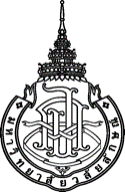 Application for Graduate Student Potential Development Scholarship, School of PharmacyAcademic Year 2023-2024 (For non-Thai students)Part 1  General information of the applicant Name-Surname Mr./Mrs./Miss……………………………..………………………..Age..............................years Address (During study at Walailak University) ........................................................................................................................................................................................................................................................................................................................................................................................................................................................................................................................................................................................................................................................................................ Postal code................................................Passport no.....................................................Expiry date.....................................................................Issued by............................................................... Country………………………….………….…………………….E-mail ...................................Telephone number (mobile)............................................................... Educational status and scholarships.Currently studying at the graduate program, School of Pharmacy, Walailak University       Student ID......................................Semester/Year of entry.....................................        Master program     [   ]  Plan A1           	    [   ]  Plan A2    	        Ph.D. program       [   ]  Type 1.1   		    [   ]  Type 1.2     Details of the training/ field study/ research conference  Type of activity which the student would like to participate  Training, Topic..............................................................................................................................................................Organized by..................................................................................................................................................................       	Venue.....................................................................City/Province..........................................Country.......................  Field study,Topic......................................................................................................................................................... Organized by..................................................................................................................................................................     	Venue.....................................................................City/Province..........................................Country......................  Researh conference		 Poster presentation	 Oral presentationName of the conferenece.........................................................................................................................................Organized by..................................................................................................................................................................Venue.......................................................................City/Province........................................ Country.....................Period of activity From (Date/Month/Year) .......................... to.......................... Total .............days ...............nightsPlease attach (1) the schedule of the training/ field trip/ research conference and (2) details of the expenses or estimated cost for those activities for consideration. I hereby certify that the above statement is true in all respects. If it is found that the statement is not true, I permit to be disqualified from applying this scholarship. Furthermore, if latter evidence of falsification is found, I permit the suspension of funding and will repay the fund.						Signature……………………………………………………applicant						       (…………………………………………………..)						    Date…………Month…………….Year……………….